　8　The place Ann Wants to Visit              　　　　　　　　　　　　　　　　　　　　　　　Class[　　　] No.[　　　]　Name[　　　　　　　　　　　　　　　　　　　　]Read　　　　　　　  　　　　　　　　　　　　　　　　　　　　　　　　　　　　　　　　　　　　　　　　　　　　　アン（Ann）がユイ（Yui）に吉野ヶ里歴史公園の写真を見せています。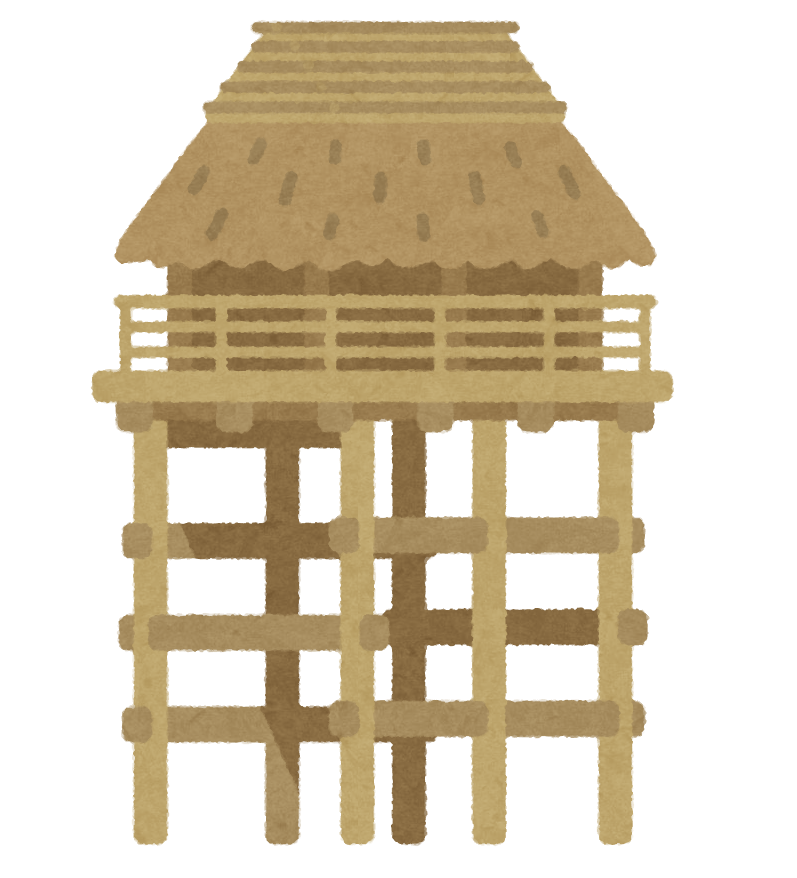 Check                                                               Choose True or False(1) Yui has never been to Yoshinogari Historical Park.                                            True   /   False (2) Yui and Ann are going to visit Yoshinogari Historical Park this Sunday.                                            True   /   FalseDrill                                                             例にならい，下の絵について言いましょう。例) Ann has played shogi many times.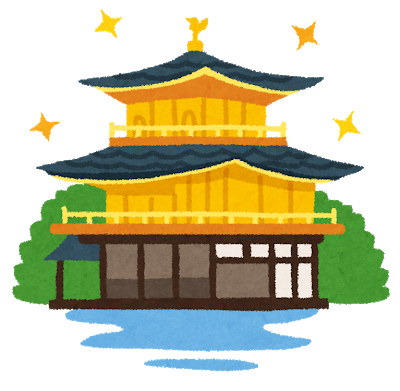                                     (1)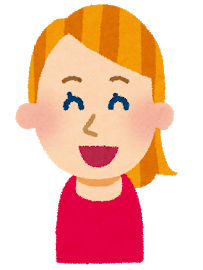 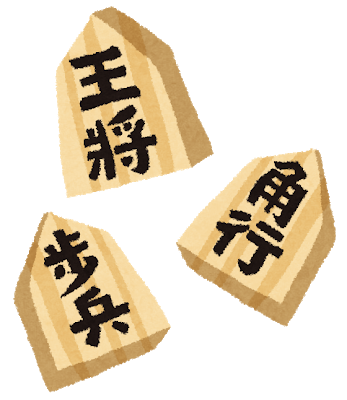 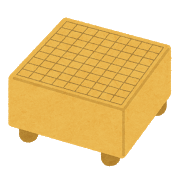 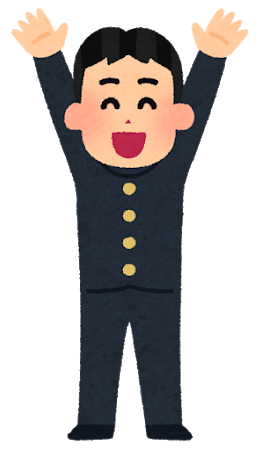 ◇ Ann / play shogi / many times         ◇ Ken / visit Kinkaku-ji / twice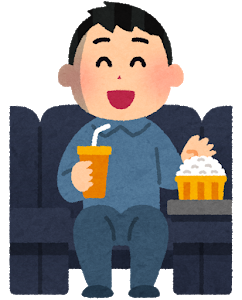  (2)                         　　      (3)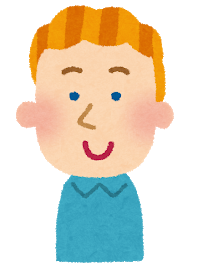 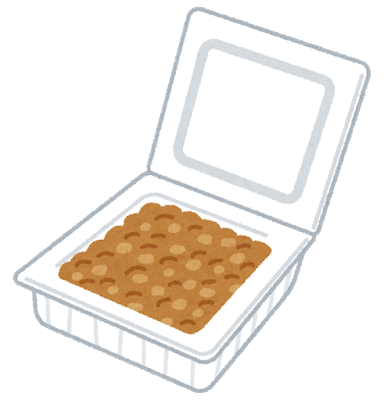 ◇ Taro / see this movie / three times        ◇ Tom / eat natto / onceTalk and Write                                                  例にならい，下線部を変えて友達と話しましょう。また，話したことをノートに書きましょう。例) A: Have you ever ①visited Yoshinogari Historical Park? B: Yes, I have.I’ve ①visited Yoshinogari Historical Park ②many times.[No, I’ve never ①visited Yoshinogari Historical Park.]Try                                                              「…したことがある」という表現を用いて，クラスの思い出Top３を紹介しましょう。